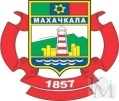 Администрация городского округа  с внутригородским делением «город Махачкала»Муниципальное бюджетное общеобразовательное учреждение«Средняя общеобразовательная школа №53 г. Махачкалы»_______________________________________________________________367007, Махачкала пос. Турали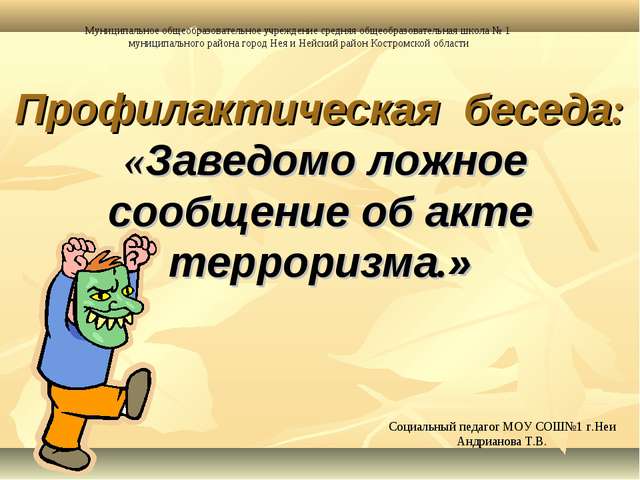                                        Зам.директора по ВР Алавдинова А.А.Цель: познакомить учащихся с ответственностью о заведомо ложном сообщении об акте терроризмаОборудование: учебный кабинет, классная доска, мультимедийный проектор, экран.                                      Махачкала 2018Содержание беседы:Согласно ст.207 УК заведомо ложное сообщение о готовящемся взрыве, поджоге или иных действиях, создающих опасность гибели людей, причинение значительного имущественного ущерба либо наступления иных общественно опасных последствии, - наказывается:Штрафом - от 200 до 500 минимальных размеров оплаты трудаШтрафом в размере заработной платы за период от 2 до 5 месяцевИсправительными работами на срок от 1года до 2 летАрестом от 3 до 6 месяцевЛишением свободы на срок до 3 летОбщественная опасность данного преступления выражается в том, что заведомо ложное сообщение нарушает нормальный ритм жизни общества и государства, вносит элементы дезорганизации в деятельность предприятий, учреждений, нарушает работу транспорта, порождает ложные слухи, панику среди населенияСовершение данного деяния влечет за собой:создание экстремальной ситуации в связи с введением в действие соответствующих сил и средств по предупреждению и установлению последствий актов терроризма;отвлекает определенные силы правоохранительных органов от выполнения своих прямых обязанностей;сопряжено с ограничением прав личности;связано с причинением значительного материального ущерба.Объективная сторона анализируемого преступления выражается только в активной форме поведения - совершении действий.Но необходимо помнить, что сообщив заведомо ложную информацию, 
кто-то не получит действительно нужную помощь, так как сотрудники различных ведомств будут задействованы на ложном вызове.Содержанием этого действия является доведение до сведения определенных лиц или организаций заведомо ложных сведений об акте терроризма. Формы доведения (по телефону, в виде письма, через средства массовой информации, компьютерную сеть и т.д.) на квалификацию не влияют. Адресатом сведений могут быть как организации и учреждения, обязанные по роду службы реагировать на такие сообщения (органы власти , правоохранительные органы, и т.д.), так и иные организации, например, те, где якобы предстоит акт терроризма либо даже отдельные граждане (работники предприятий учреждений, пассажиры транспорта, жители домов, в месте нахождения которых якобы предполагается совершение акта терроризма).Заведомо ложное сообщение, как правило, содержит не любую информацию, а именно сведения о готовящемся взрыве, поджоге или иных действиях, создающих опасность гибели людей, причинения значительного имущественного ущерба, а равно наступления иных тяжких последствий. Если в сообщении говорится о иных целях ( уничтожение имущества, мести, хулиганства и т.п.), то содеянное не образует признаки заведомо ложного сообщения об акте терроризма, и следовательно, квалифицироваться такие действия должны по иным статьям УК - о хулиганстве, заведомо ложном доносе и т.п.  Обязательным условием ответственности является заведомость ложности сообщения. Виновное лицо должно сознавать, что основные факты, изложенные в сообщении либо все сообщение в целом, не соответствует действительности. В случаях добросовестного заблуждения или неверной оценки имеющейся информации, действия лица не подлежат квалификации по ст.207УК. В законе не предусматриваются в качестве обязательных какие-либо мотивы и цели совершения преступления, следовательно, на квалификацию они не влияют. Они могут совпадать с побуждениями, предусмотренными в ст.205, но могут быть и иными (из озорства, хулиганства, мести, с целью отвлечения внимания от чего либо и т.д.). Так, например, боясь получить при пересдаче экзамена по одному из предметов неудовлетворительную оценку, студентка одного из московских вузов И. в назначенные для сдачи экзамена строки звонила в вуз и сообщала о подложенной в здании мине. Экзамен, конечно, переносился на другое время.Субъектом данного преступления является вменяемое лицо, достигшее 14-летнего возраста.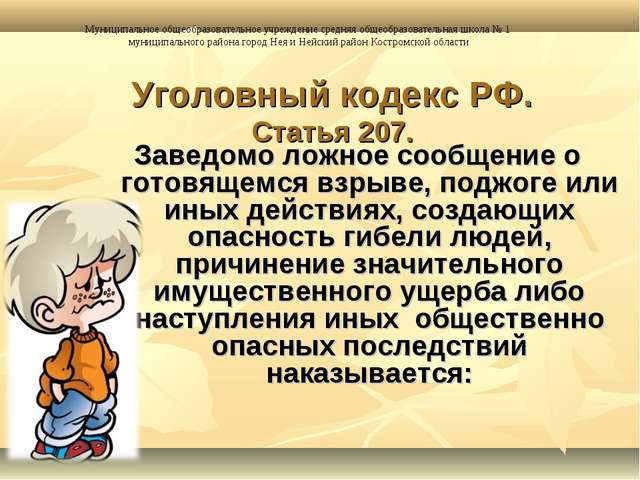 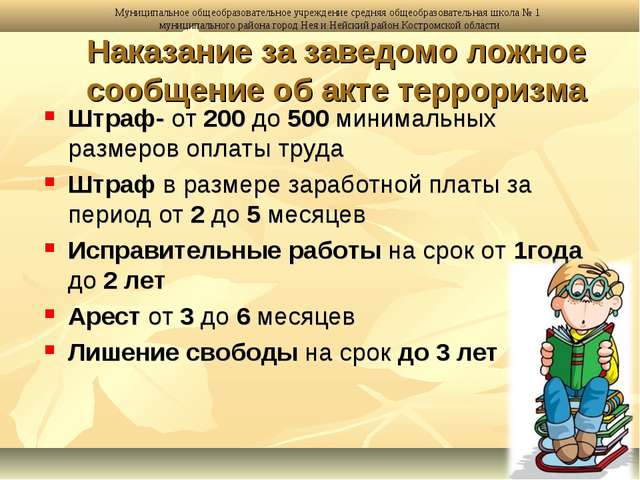 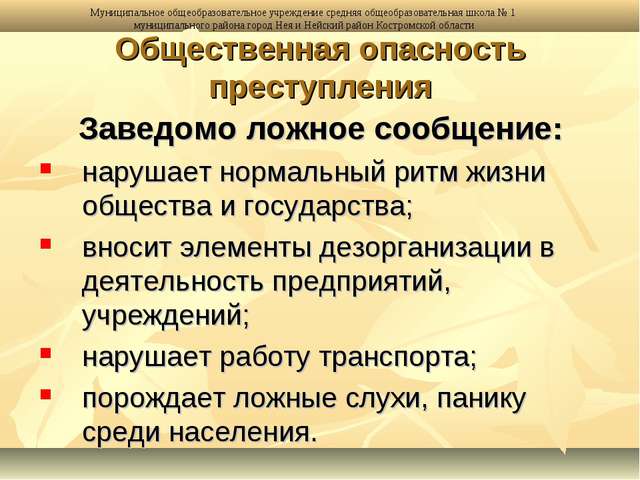 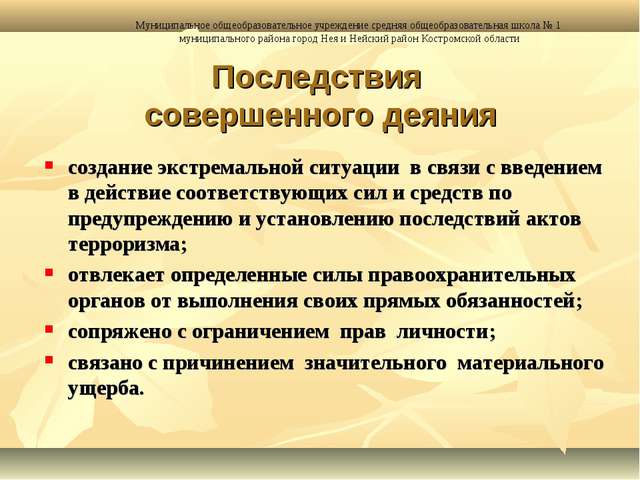 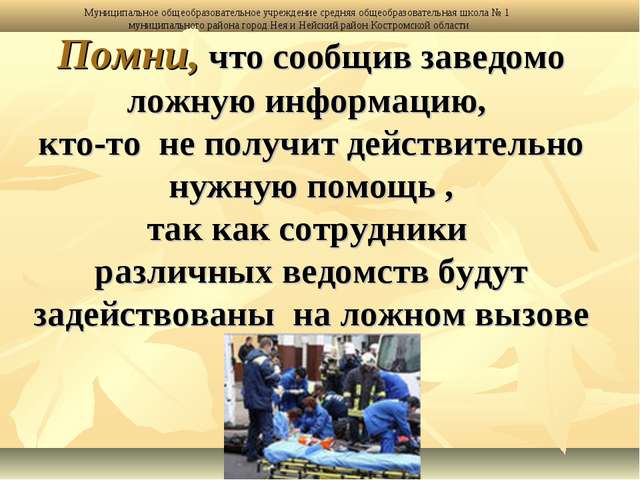 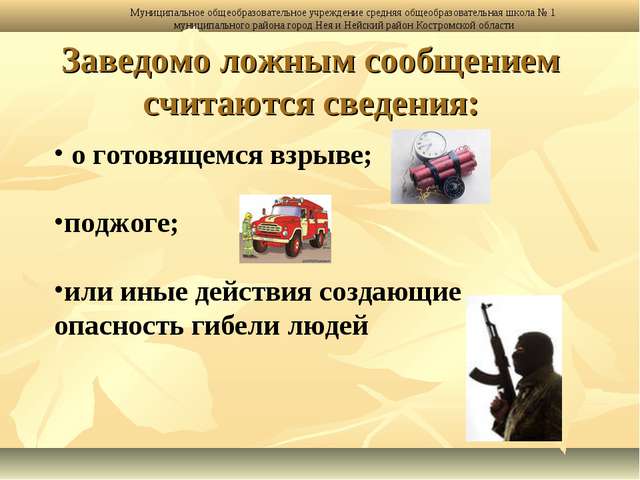 